ТАТАРСКИЙ РЕСПУБЛИКАНСКИЙ КОМИТЕТ ПРОФСОЮЗАРАБОТНИКОВ НАРОДНОГО ОБРАЗОВАНИЯ И НАУКИПРЕЗИДИУМП О С Т А Н О В Л Е Н И Е№ 16							                                          от 20 апреля 2018 г.Республиканский конкурс на звание «Лучший внештатный технический инспектор труда Профсоюза - 2018» проводился в рамках Общероссийского смотра – конкурса на звание «Лучший внештатный технический инспектор труда Профсоюза».  Заслушав информацию главного технического инспектора труда Рескома Алексанова М.Е., изучив представленные материалы и протокол конкурсной комиссии, Президиум ПОСТАНОВЛЯЕТ:	1. Утвердить протокол республиканской конкурсной комиссии на звание «Лучший внештатный технический инспектор труда Профсоюза».	2. Присудить первое место и звание «Лучший внештатный технический инспектор труда Профсоюза - 2018» по РТ Васильевой Нине Николаевне, внештатному техническому инспектору труда Лениногорской территориальной профсоюзной организации работников образования;II место – Зубрилину Николаю Владимировичу, внештатному техническому инспектору труда Тетюшской территориальной профсоюзной организации работников образования;III место – Яшагиной Наталье Викторовне, внештатному техническому инспектору труда Набережно-Челнинской городской профсоюзной организации работников образования.	3. Выдвинуть для участия во всероссийском этапе конкурса на звание «Лучший внештатный технический инспектор труда Профсоюза» победителя конкурса «Лучший внештатный технический инспектор труда Профсоюза - 2018» по РТ Васильеву Нину Николаевну.	4. Главному бухгалтеру Рескома профсоюза Шакирзяновой Л.В. обеспечить выплаты денежных премий победителям конкурса в соответствии с Постановлением Президиума "О проведении республиканского конкурса на звание «Лучший внештатный технический инспектор труда Профсоюза - 2018» от 22 декабря 2017 года. 	5. Контроль за выполнением данного постановления возложить на главного технического инспектора труда Алексанова М.Е.ПРОФСОЮЗ РАБОТНИКОВ НАРОДНОГО ОБРАЗОВАНИЯ И НАУКИРОССИЙСКОЙ ФЕДЕРАЦИИОб итогах республиканского конкурса на звание «Лучший внештатный технический инспектор труда Профсоюза - 2018»      Председатель Рескома профсоюза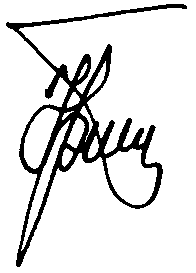 Ю.П. Прохоров